 „In dieser lieben Sommerzeit“- Gottesdienste, Andachten, Rituale zur Feier des Sommers in AltenpflegeinrichtungenSommer- das ist nicht nur die heiße, träge Zeit der „Sonntage nach Trinitatis“, Sommer heißt: Beeren, wogendes Getreide, Eis, Erinnerungen an Ausflüge und Urlaube. In dieser Fortbildung werden Impulse zu Gottesdiensten und Andachten gegeben, die die „liebe Sommerzeit“ sinnlich erfahrbar machen. Dazu werden kleine Bräuche und Rituale zu Johannistag, Laurentiustag und anderen besonderen Tagen vorgestellt.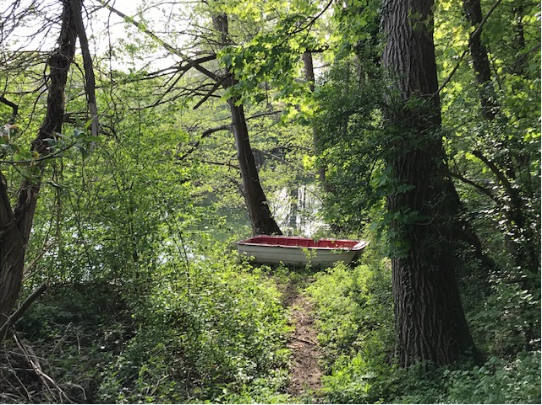 